Отзыв научного руководителяна выпускную квалификационную работу  по теме«Современное состояние трудоустройства молодежи с инвалидностью на примере Санкт-Петербурга»студентки Основной образовательной программы бакалавриата 39.03.02 Кунцовой Ксении АндреевныТема дипломной работы является актуальной и практически значимой. Трудоустройство лиц с ОВЗ – одно из важных направлений социальной политики государства.Цель исследования – выявление факторов, обуславливающих процесс трудоустройства инвалидов как специфической социальной группы  и путей их решения на примере Санкт-ПетербургаОбъект – являются инвалиды в возрасте от 18 до 35 лет.Предмет - является процесс трудоустройства инвалидов в возрасте 18-35 лет. В первой главе автор рассматривает молодежь с ОВЗ и ее специфику как объекта социальной работы, законодательство в области трудоустройства лиц с ОВЗ, а также проблемы и специфику трудоустройства молодежи с ОВЗ. Справедлив вывод о том, что социальная политика в области трудоустройства лиц с ограниченными возможностями здоровья направлена на обеспечение равных возможностей для их включения в производственную и социальную жизнь. Во второй главе рассмотрены специфика занятости и трудоустройства лиц с ОВЗ на примере Санкт-Петербурга. Проанализированы проблемы и пути их решения, рассмотрены государственные и негосударственные меры поддержки лиц с ОВЗ в сфере трудоустройства.В третьей главе представлены результаты эмпирического исследования, проведенного автором. На основе проведенных интервью среди лиц с ОВЗ сделан вывод, что главной проблемой трудоустройства лиц с ОВЗ является нежелание и неготовность  работодателей брать на работу лиц с ОВЗ. Гипотеза, выдвинутая автором, подтвердилась. Автор предлагает ряд мер, направленных на решение проблем  трудоустройства лиц и ОВЗ среди молодежи.Оригинальность работы составляет – 54,7%.Работа выполнена в срок, автор проявила относительную самостоятельность в ходе ее выполнения.Таким образом, можно делать вывод, что дипломная работа соответствует предъявляемым требованиям, заслуживает положительной оценки, а ее автор – Кунцова К.А.. присуждение квалификации «бакалавр социальной работы» по направлению – 39.03.02.- «Социальная работа».Старший преподаватель Кафедры Теории и практики социальной работы, К, с, н, Рогова Анна Михайловна  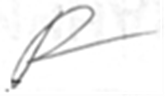 Оригинальность 54,7%